8. Tudásmegosztó játék a vízi élővilággal kapcsolatban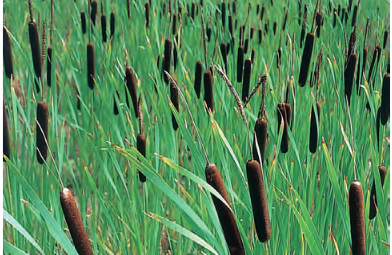 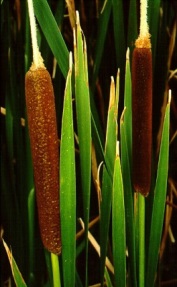 GyékényA vízpartokhoz közel, de a mélyebb részeken szeret élni. Leveléből konyhai eszközöket, szakajtó kosarat, tálat… fonnak. Régebben még papucs is készült belőle. A levelei olyan hosszúak, mint a virágzata.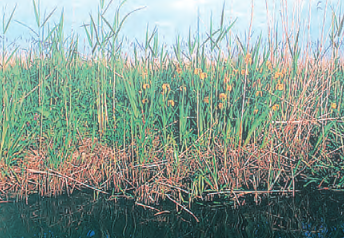 A nádas közvetlen a tavak partközelében a sekélyebb vizekben él. Baktériumok telepszenek meg a szárukon, segítségükkel víztisztító szerepet töltenek be. Az egyik legnagyobb fűféle. Akár 3 m magas is lehet.  Tetőfedésre, szigetelésre használják, Amikor befagy a tó, aratják.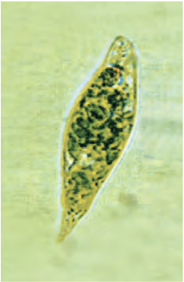 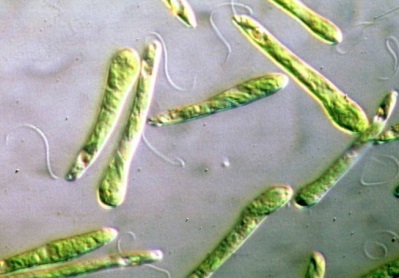 Zöld szemes ostorosEgysejtű élőlény, mikroszkópban jól látható.Egysejtű, ostora tövében szempot találhtó, ezzel érzékeli a fényt. részben állatként, részben növényként viselkedik. Éjszaka elszíntelenedik, baktériumokkal elhalt szerves anyagokkal táplálkozik. Világosban fotoszintetizál. 3-4 óránként osztódással szaporodik.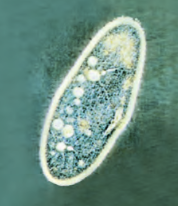 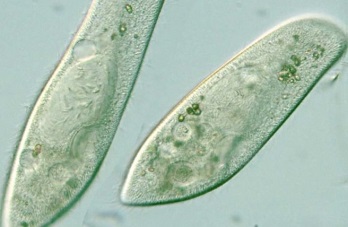 PapucsállatkaPapucs alakjáról kapta a nevét. Külsején csillószőrök találhatók, ennek segítségével tudja a helyét változtatni. baktériumokkal, kisebb egysejtűekkel táplálkozik. Külsején csillószőrök vannak.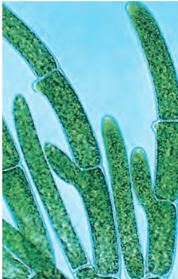 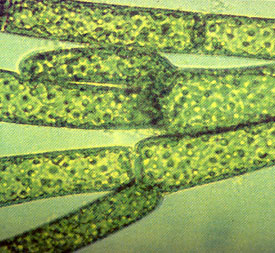 Fonalas zöldmoszatA víz felső rétegében él, ahol sok a fény. Telepes növény, ami azt jelenti, hogy a sejtek fonálszerűen egymáshoz kapcsolódnak, telepeket alkotnak. Mikroszkóppal jól látható a szerkezetük. Fonalas szerkezetűek, A kedvezőtlen időszakot is át tudják vészelni.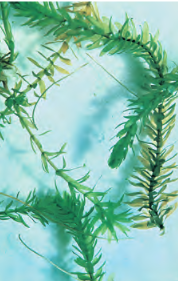 SüllőhínárAz iszapos talajban gyökerezik, a mélyebb vizeket szereti. 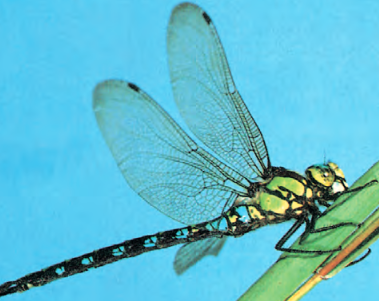 SzitakötőA fejlődése a vízhez kötött, a petéit a vízbe rakja. Átváltozással fejlődik, nincs báb állapota. A lárva állapotban él 2-3 évig a vízben, ebben állapotában ragadozó. Egy nádszálon kimászik a vízből, és a lárvából kibújik a kecses röptű szitakötő.Tápláléka: vizi bogarak, férgek, ebihalak, hal ivadékok. 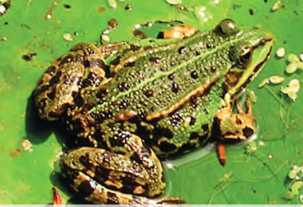 KecskebékaKétéltű. Ragadozók, vagy rovarevők.  5000-nél is több faja létezik békáknak. Gyengék az első lábaik, viszont a hátsó az erős, izmos ugróláb. Dülledt szemei vannak. Hangadásuk a kuruttyolás. Ezt felfújható pofazacskóinak köszönheti.  Petékkel szaporodik, a lárva az ebihal, kopoltyúval lélegzik. Csak farkuk van, később fejlődnek ki a lábak, és a farok pedig visszafejlődik. A kifejlett békának tüdeje van.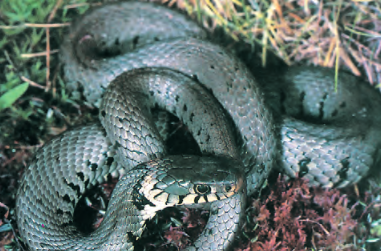 VízisiklóHüllő. Nincs lába, zsákmányát egészben nyeli le. Nem kötődik a vízhez. Lághyhéjú tojásokkal szaporodik. Nappal aktív, ilyenkor vadászik. Szüksége van a nap melegére.Kisebb gerincesekre vadászik, halakra,békákra. Nem termel mérget, bűzös váladékot spriccel.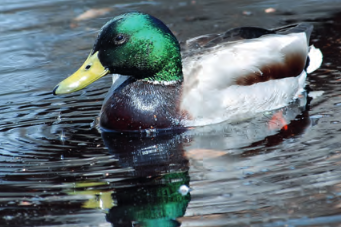 TőkésréceÚszóhártya feszül az ujjai között, ez segíti a vízben az előre haladásban. Lebukik a víz alá, majd lemezes csőrével a vízből szűri ki a táplálékot. Költöző madár.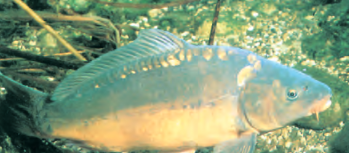 PontyÁramvonalas testű hal. Testét pikkelyek fedik. Úszóhólyagjával változtatja vízben az úszás magasságát. Kopoltyúval lélegzik. 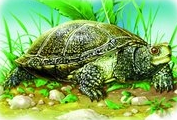 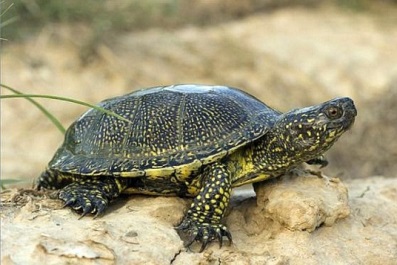 Mocsári teknősSzarupajzs védi a hasát és a hátát. Fejét és végtagjait képes behúzni. Halakkal, férgekkel táplálkozik. A kicsi teknős születésétől fogva önálló. Magyarországon az egyetlen őshonos faj. szereti a sekély, iszapos, vagy lassan folydogáló vizeket. Szeret a vízbe bedőlt fákra kimászva napozni. Egyedszáma sajnos az építkezések miatt egyre csökken. Téli álmot alszik. Puha homokba rakja puha héjú tojásait. A tojásokat a nap melege költi ki. Ellenségei: róka, vaddisznó, borz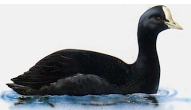 SzárcsaTeljesen fekete madár, fehér a csőre és a homloka. Növényekkel táplálkozik. Nehezen repül fel a vízről, inkább gyorsan szalad a víz tetején, közben erősen verdes a szárnyával. Vonuló madár, de vannak maradó példányok is. Szinte az elsők között tér vissza. 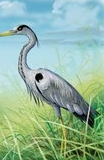 Szürke gémGázló madár. A sekély vízben lépked, vízi ízeltlábúakra, békákra, halakra vadászik. 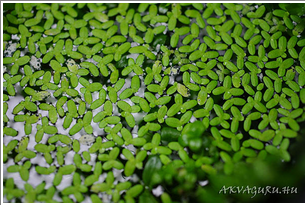 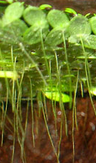 BékalencseApró kerek levele van, gyökérszálak nyúlnak a vízbe. A víz felszínén él. A növényevő halak szívesen fogyasztják. Megszabadulni tőle nagyon nehéz. A testük lencse alakú. igen rövid idő alatt elszaporodnak a víz felszínén. Ez baj, mert nem tud a víz levegőzni.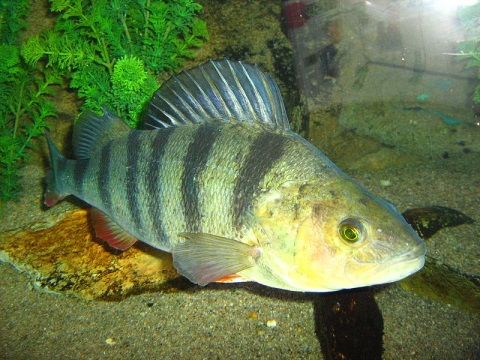 SügérIkrával szaporodik. ragadozó hal. 10 évig is élhet. Csíkjai jól álcázzák a vízinövények között. A fiatal egyedek csapatokba rendeződnek, az idősebb példányok inkább egyedül vadásznak. Lesből támad.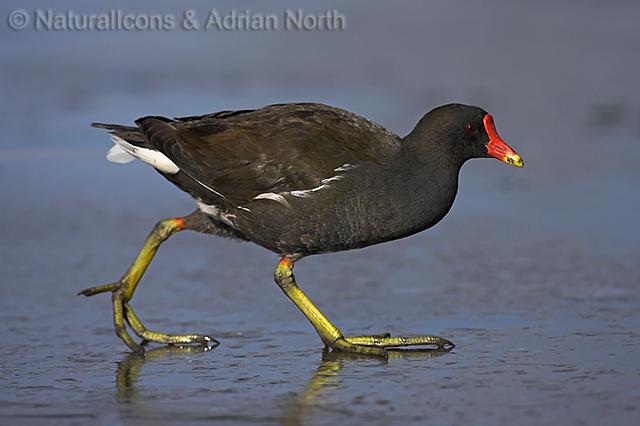 Vízityúknádból, gyékényből építi a fészkét. gondos szülő. Hosszú lábujjai segítik a mocsaras, ingoványos talajon a mozgásban. Évente kétszer költ, és a nagy testvérek seítenk a felnevelni a következő utódokat.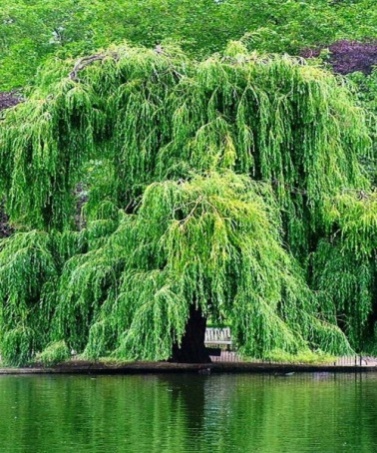 SzomorúfűzA fűzfák vesszői nedves talajban gyorsan gyökeret eresztenek. Szeretik a vízparti helyeket, ártereket. Jól tűrik, ha egy időre vízben kell állniuk. Nagyon gyorsan nő. Fáját jó faragni. Hajlékony vesszőiből kosarat és egyéb használati tárgyat lehet fonni. 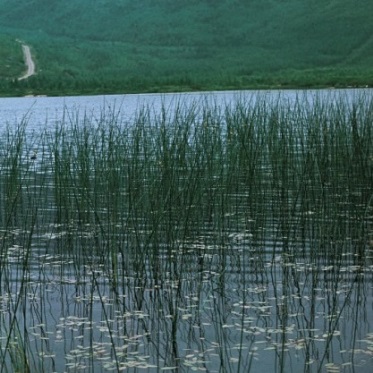 KákaErős, merev, hengeres szára van, elágazás nincs rajta. A virágzatat a szár tetején egyetlen füzérke.Nem lehet a kákán csomót keresni-mondják az öregek, vagyis, ahol nincs probléma, ne keress!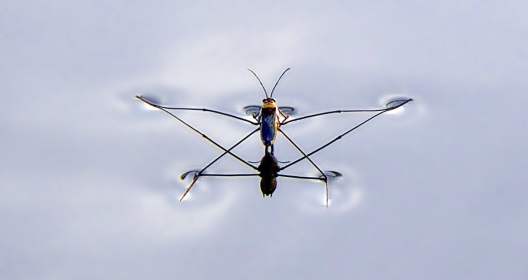 Molnárka„Korcsolyázik” a víz felületén. A lába csak benyomja a víz felületét. Csak négy lábbal evez, a mellső két lába a zsákmány elkapására szolgál. Ha ráesik egy rovar a víz felszínére, és csapkod, a molnára odaevez, és elhúzza a vetélytársaitól egy védett helyre, ahol hosszú, hegyes szivornyival kiszívja áldozata testnedveit.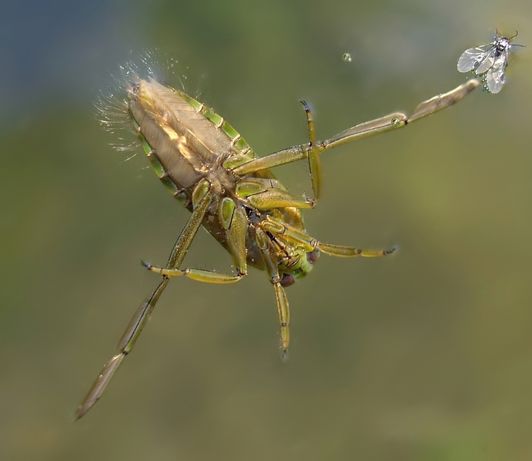 Hanyattúszó poloskaKönnyű észrevenni, amint a  víz felszíne alatt pihen. Éjjel repül, sokszor a templomtoronynak is csapódik, mert hasonló a csillogása, mint a víznek. Csípése fájdalmas, ne fogjuk meg! 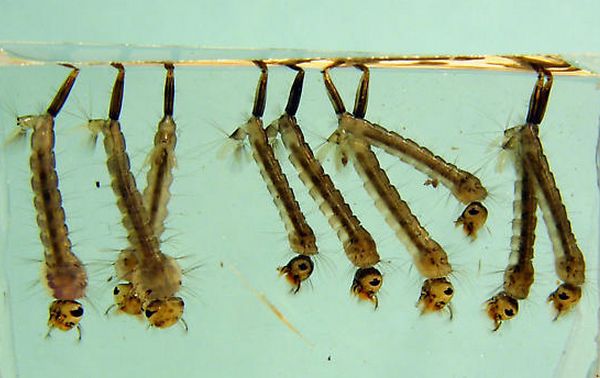 SzúnyoglárvákA szúnyogok vízhez kötött életet élnek, legalábbis ami az útodokat illei. Petéiket mindig vízbe rakják. Lehet ez nagyobb tócsa is. A szúnyoglárvák a tóban levő halak fontos tápláléka. Néhány nap kell csupán a szúnyoglárvák szúnyoggá alakulásához.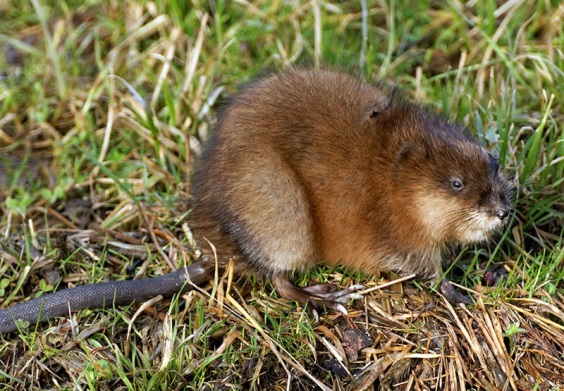 PézsmapocokNagytermetű rágcsáló, eredeti hazája Észak-Amerika, onnan az 1900-asévekben került Európába. Partfalba épült vára egy kamrából áll, járatai avíz alatt nyílnak. Étlapján elsősorban vízi növények (káka, zsurló, gyékény, vízitök, sás, nád, bürök) szerepelnek, de kagylót, csigát, rákot is nassol.